ANNEXE 4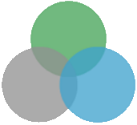 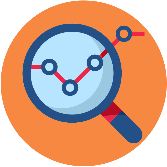 INVITATION EQUIPE EDUCATIVEEcole/Collège Saint …						Date….44…  …….à M. …., père de l’enfant ;Mme. ….., mère de l’enfant ;Mme / M. ……, enseignant(e);Mme / M. ……, (enseignant(e) spécialisé(e), responsable de niveau, psychologue, personnel de vie scolaire, CPE, ASEM, médecin de l'éducation, chargé(e) de mission, IEN…) Objet : Invitation à une équipe éducativeMadame, Monsieur,Vous êtes invités à participer à l’équipe éducative concernant l’élève Prénom NOM, né(e) le …/…/… et scolarisé(e) en classe de ….Le (jour) à (heure) dans (lieu)L’ordre du jour de cette rencontre sera :1 – Analyser la situation de votre enfant2 – Construire les réponses adaptées à la situation (adaptations et aménagements spécifiques)(3 – Penser la suite de la scolarité)Nous vous remercions de bien vouloir transmettre cette invitation à l’ensemble des partenaires qui accompagnent votre enfant (préciser ici les personnes concernées).Cette invitation vous permet de demander une autorisation d’absence auprès de votre employeur.En attendant la confirmation de votre présence, recevez, Madame, Monsieur, mes sincèressalutations.Mme/M. …………………………………., Chef d'établissement